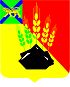 АДМИНИСТРАЦИЯ МИХАЙЛОВСКОГО МУНИЦИПАЛЬНОГО
РАЙОНА ПРИМОРСКОГО КРАЯПОСТАНОВЛЕНИЕ 
_______________                             с. Михайловка                                          № ____________Об утверждении Порядка и перечня случаев оказания на возвратной и (или) безвозвратной основе за счет местного бюджета дополнительной помощи при возникновении неотложной необходимости в проведении капитального ремонта общего имущества в многоквартирных домах, расположенных на территории Михайловского муниципального районаВ соответствии с Федеральным законом от 06.10.2003 № 131-ФЗ «Об общих принципах организации местного самоуправления в Российской Федерации», статьей 190.1 Жилищного кодекса Российской Федерации, статьей 78 Бюджетного кодекса Российской Федерации, Федеральным законом от 20.12.2017 года № 399-ФЗ «О внесении изменений в Жилищный кодекс Российской Федерации и статью 16 Закона Российской Федерации «О приватизации жилищного фонда в Российской Федерации», Уставом Михайловского муниципального района администрация Михайловского муниципального района Приморского края, в целях оказания на возвратной и (или) безвозвратной основе за счет средств местного бюджета дополнительной помощи при возникновении неотложной необходимости в проведении капитального ремонта общего имущества в многоквартирных домах  администрация Ммихайловского мунципального района Приморского краяПОСТАНОВЛЯЕТ:1. Утвердить Порядок и перечнь случаев оказания на возвратной и (или) безвозвратной основе за счет местного бюджета дополнительной помощи при возникновении неотложной необходимости в проведении капитального ремонта общего имущества в многоквартирных домах, расположенных на территории Михайловского муниципального района  (прилагается).2. Муниципальному казенному учреждению «Управление по организационно-техническому обеспечению деятельности администрации Михайловского муниципального района» разместить настоящее постановление на официальном сайте администрации Михайловского муниципального района.3. Настоящее постановление вступает в силу с момента официального размещения на сайте администрации Михайловского муниципального района.4. Контроль за выполнением настоящего постановления возложить на заместителя главы администрации муниципального района В.Г. Смирнову.И.о. главы Михайловского муниципального района –главы администрации района                                                           П.А. ЗубокПорядки перечня случаев оказания на возвратной и (или) безвозвратной основе за счет местного бюджета дополнительной помощи при возникновении неотложной необходимости в проведении капитального ремонта общего имущества в многоквартирных домах, расположенных на территории Михайловского муниципального района1. Настоящий Порядок устанавливает правила оказания на возвратной и (или) безвозвратной основе за счет средств местного бюджета дополнительной помощи при возникновении неотложной необходимости в проведении капитального ремонта общего имущества в многоквартирных домах, расположенных на территории Михайловского муниципального района, и включенных  в краевую программу капитального ремонта общего имущества в многоквартирных домах, расположенных на территории Приморского края, на 2014-2043 годы, утвержденную постановлением Приморского края от 31 декабря 2013 г. № 513-па.2. Получателем дополнительной помощи за счет средств местного бюджета является некоммерческая организация, которая осуществляет деятельность, направленную на обеспечение проведения капитального ремонта общего имущества в многоквартирных домах, расположенных на территории Михайловского муниципального района – ФПК «Фонд капитального ремонта многоквартирных домов Приморского края»  (далее – региональный оператор).3. Оказание на возвратной и (или) безвозвратной основе дополнительной помощи за счет средств местного бюджета осуществляется в случае отсутствия возможности проведения капитального ремонта многоквартирного дома для ликвидации последствий аварии, иных чрезвычайных ситуаций природного или техногенного характера (далее – чрезвычайная ситуация) за счет средств регионального оператора в связи с превышением стоимости работ и (или) услуг, указанной в сметах на проведение капитального ремонта многоквартирного дома при ликвидации последствий чрезвычайной ситуации, над прогнозируемым совокупным объемом поступлений за счет уплаты взносов на капитальный ремонт в многоквартирном доме, собственники которого формируют фонд капитального ремонта на счете регионального оператора, в пределах срока действия краевой программы капитального ремонта общего имущества в многоквартирных домах, расположенных на территории Приморского края, на 2014-2043 годы (далее – превышение стоимости работ и (или) услуг для ликвидации чрезвычайной ситуации). Режим чрезвычайной ситуации должен быть введен администрацией Михайловского муниципального района.Решение об отсутствии возможности проведения капитального ремонта многоквартирного дома для ликвидации чрезвычайной ситуации принимается региональным оператором в соответствии с Порядком принятия решения о проведении капитального ремонта общего имущества в многоквартирном доме по вопросам, предусмотренным пунктами 1-3 части 5 статьи 189 Жилищного кодекса Российской Федерации, в случае возникновения аварии, иных чрезвычайных ситуаций природного или техногенного характера.4. Дополнительная помощь за счет средств местного бюджета предоставляется администрацией Михайловского муниципального райна (далее- Администрация) из бюджета Михайловского муниципального района в пределах бюджетных ассигнований, предусмотренных в местном бюджете на соответствующий финансовый год.5. Дополнительная помощь за счет средств местного бюджета предоставляется в целях частичного финансового обеспечения проведения капитального ремонта многоквартирного дома для ликвидации чрезвычайной ситуации в случае указанном в пункте 3 настоящего Порядка.6. Дополнительная помощь за счет средств местного бюджета носит целевой характер и не может быть использована на другие цели.7. Дополнительная помощь за счет средств местного бюджета предоставляется, если региональный оператор соответствует на 1-е число месяца, предшествующего месяцу, в котором планируется заключение соглашения о предоставлении субсидии, следующим требованиям:а)  не имеет неисполненной обязанности по уплате налогов, сборов, страховых взносов, пеней, штрафов, процентов, подлежащих уплате в соответствии с законодательством Российской Федерации о налогах и сборах;б) не имеет фактов нецелевого использования субсидий.8. Для получения дополнительной помощи за счет средств местного бюджета региональный оператор в течение 2 рабочих дней со дня принятия решения об отсутствии возможности проведения капитального ремонта многоквартирного дома для ликвидации чрезвычайной ситуации представляет в Администрацию следующие документы и сведения: 1) заявка-обоснование на предоставление дополнительной помощи за счет средств мместного бюджета с приложением документов и сведений (далее - заявка) по форме согласно приложению № 1 к настоящему Порядку;2) сведения о соответствии требованиям, установленным пунктом 7 настоящего Порядка;3) копия акта обследования многоквартирного дома с указанием характера и объемов разрушений (повреждений) с приложением фото- и (или) видеоматериалов, подтверждающих разрушения (повреждения);4) копии дефектных ведомостей и смет на проведение капитального ремонта многоквартирного дома при ликвидации последствий чрезвычайной ситуации, проверенные и согласованные региональным оператором;5) сведения о прогнозируемом совокупном объеме поступлений за счет уплаты взносов на капитальный ремонт в многоквартирном доме, в котором возникла чрезвычайная ситуация и собственники которого формируют фонд капитального ремонта на счете регионального оператора, в пределах срока действия краевой программы капитального ремонта.9. Администрация регистрирует документы и сведения в день их поступления.10. Администрация в течение 7 рабочих дней со дня регистрации документов и сведений осуществляет их проверку и принимает решение о возможности или невозможности предоставления дополнительной помощи за счет средств местного бюджета. 11. Решение о невозможности предоставления региональному оператору дополнительной помощи за счет средств местного бюджета принимается Администрацией в случаях, если:1) в дефектных ведомостях и сметах, представленных в соответствии с подпунктом 5 пункта 8 настоящего Порядка, содержатся работы и (или) услуги, не предусмотренные перечнем услуг и (или) работ по капитальному ремонту общего имущества в многоквартирных домах, оказание и (или) выполнение которых финансируются за счет средств фонда капитального ремонта многоквартирных домов, сформированного исходя из минимального размера взноса на капитальный ремонт многоквартирных домов, расположенных на территории Приморского края.2) представленные региональным оператором документы и сведения, указанные в пункте 8 настоящего Порядка, не соответствуют требованиям, установленным настоящим Порядком;3) не представлены (представлены не в полном объеме) документы и сведения, указанные в пункте 8 настоящего Порядка;4) в представленных документах и сведениях содержится недостоверная информация.5) отсутствие бюджетных ассигнований, предусмотренных в местном бюджете.12. В случае принятия решения о невозможности предоставления региональному оператору дополнительной помощи за счет средств местного бюджета Администрация в течение 3 рабочих дней со дня принятия решения извещает регионального оператора о принятом решении с указанием причины принятия такого решения.13. В случае принятия решения о возможности предоставления региональному оператору дополнительной помощи за счет средств  местного бюджета Администрация в течение 3 рабочих дней со дня принятия решения направляет региональному оператору проект соглашения о предоставлении дополнительной помощи за счет средств местного бюджета (далее – соглашение).14. Региональный оператор в течение 5 рабочих дней со дня получения проекта соглашения представляет в Администрацию подписанное со своей стороны соглашение для получения дополнительной помощи за счет средств местного бюджета.15. Администрация не позднее 20 рабочих дней со дня принятия решения о возможности предоставления региональному оператору дополнительной помощи за счет средств местного бюджета заключает с региональным оператором соглашение.В соглашении предусматриваются:1) реквизиты счета регионального оператора, на который подлежит перечислению дополнительная помощь за счет средств местного бюджета;2) обязательные условия предоставления дополнительной помощи за счет средств местного бюджета, установленные ст. 78.1. Бюджетного кодекса Российской Федерации;3) сроки, периодичность, порядок и формы представления региональным оператором отчетности об использовании дополнительной помощи за счет средств местного бюджета. 16. В случае непредставления региональным оператором подписанного соглашения или его несоответствия установленной форме Администрация принимает решение об отказе в заключении соглашения и предоставлении дополнительной помощи за счет средств местного бюджета, о чем направляет региональному оператору соответствующее уведомление в течение 3 рабочих дней со дня принятия указанного решения.17. Перечисление дополнительной помощи за счет средств местного бюджета осуществляется с лицевого счета Администрации, открытого в территориальном органе Федерального казначейства, на счет регионального оператора.18. Расчет размера дополнительной помощи за счет средств местного бюджета производится по формуле:Суб. = Вкр - Сработ, где:Суб.- размер дополнительной помощи;Вкр - прогнозируемый совокупный объем поступлений за счет уплаты взносов на капитальный ремонт в многоквартирном доме, в котором возникла чрезвычайная ситуация, и собственники которого формируют фонд капитального ремонта на счете регионального оператора, в пределах срока действия региональной программы капитального ремонта;Сработ - стоимость работ и (или) услуг, указанная в сметах на проведение капитального ремонта многоквартирного дома при ликвидации последствий чрезвычайной ситуации.            Размер дополнительной помощи за счет средств местного бюджета не может превышать расчетное значение и формируется исходя из возможностей местного бюджета.19. Условиями предоставления дополнительной помощи за счет средств местного бюджета региональному оператору являются:1) использование региональным оператором дополнительной помощи за счет средств местного бюджета в сроки, установленные соглашением;2) представление отчета об использовании дополнительной помощи за счет средств местного бюджета в порядке, сроки и по форме, которые определены соглашением;3) согласие регионального оператора на осуществление Администрацией, предоставившей дополнительную помощь за счет средств местного бюджета, проверок соблюдения региональным оператором условий, целей и порядка предоставления дополнительной помощи за счет средств местного бюджета.20. Региональный оператор несет ответственность за нецелевое использование дополнительной помощи за счет средств местного бюджета в соответствии с действующим законодательством Российской Федерации.21.  В случае нарушений условий предоставления дополнительной помощи за счет средств местного бюджета, нецелевого использования дополнительной помощи за счет средств местного бюджета Администрация в течение 5 рабочих дней со дня установления указанных фактов направляет региональному оператору письменное уведомление о возврате дополнительной помощи за счет средств местного бюджета.23. Региональный оператор обязан перечислить денежные средства, полученные в виде дополнительной помощи за счет средств местного бюджета, в местный бюджет в течение 10 рабочих дней после получения письменного уведомления от Администрации о возврате дополнительной помощи за счет средств местного бюджета.В случае отказа от добровольного возврата указанных средств их взыскание осуществляется в соответствии с действующим законодательством Российской Федерации.24. Региональный оператор в течение первых 15 рабочих дней года, следующего за отчетным годом, возвращает в бюджет Михайловского муниципального района остатки дополнительной помощи, предоставленной за счет средств местного бюджета, не использованные в отчетном году.Приложение № 1к Порядку и перечню случаев оказания на возвратной и (или) безвозвратной основе за счет средств  местного бюджета дополнительной помощи при возникновении неотложной необходимости в проведении капитального ремонта общего имущества в многоквартирных домах, расположенных на территории Михайловского мунципального районаФОРМАЗАЯВКА-ОБОСНОВАНИЕна оказание на безвозвратной и (или) возвратной основе за счет средств местного бюджета дополнительной помощи при возникновении неотложной необходимости в проведении капитального ремонта общего имущества в многоквартирных домах_______________________________________________________________(наименование организации)ходатайствует об оказании на безвозвратной основе за счет средств местного бюджета дополнительной помощи при возникновении неотложной необходимости в проведении капитального ремонта общего имущества в многоквартирных(ом) домах(е), расположенных по адресам(у):___________________С Порядком и перечнем случаев оказания на возвратной и (или) безвозвратной основе за счет средств местного бюджета дополнительной помощи при возникновении неотложной необходимости в проведении капитального ремонта общего имущества в многоквартирных домах, расположенных на территории Михайловского муниципального района, ознакомлены и согласны. Достоверность предоставляемых сведений и целевое использование дополнительной помощи за счет средств местного бюджета в случае ее предоставления гарантируем.Приложение:1) пояснительная записка, включающая в себя информацию о необходимости предоставления дополнительной помощи за счет средств бюджета, на __л.;2) копии учредительных документов организации, заверенные подписью руководителя или уполномоченного лица и печатью регионального оператора, на __л.;3) банковские реквизиты организации с указанием счета регионального оператора для перечисления дополнительной помощи за счет средств бюджета на__л.;4) информация о планируемом использовании дополнительной помощи за счет средств бюджета на __л.Юридический адрес:          ______________________________________Руководитель организации________________      ___________________                                                                                              (подпись)                                 (расшифровка подписи)М.ПУТВЕРЖДЁНпостановлением администрацииМихайловского муниципального районаПримороского краяот _______________ № _____________